Заявка участника шестого международного	конкурса изобразительного искусства«Искусство наброска» 2022Очно принимают участие жители СПб и ЛО, конкурсанты из других регионов участвуют дистанционно ФИО Участника 			 Возраст (полных лет)	, дата рождения	Город(нас.пункт) проживания 	 ФИО Родителя /законного представителя	телефон 	Работы, предоставленные на Конкурс:Тема 1 «Человек» (наброски фигуры/группы фигур/портретные наброски)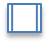  Тема 2 «Живая планета» (анималистические наброски)	Участники загружают работы в специальную форму, ссылка на которую размещена на сайте организатора (на странице Конкурса)  Работы дистанционно принимаются с 25.11.22 до 21.00 часов (московское время) 06 декабря 2022г.Участники из Санкт-Петербурга и ЛО  после загрузки  конкурсных работ ДОПОЛНИТЕЛЬНО   предоставляют эти же работы для участия в очной выставке. Работы  для участия в выставке очно принимаются с 25.11.22 по 06.12.2022 включительно (кроме субботы) с 10 до 16 часовДата, подпись законного представителя: 	СОГЛАСИЕ на обработку персональных данных участника Пятого международного конкурса изобразительного искусства «Искусство наброска».Я, 	(ФИО)зарегистрирован/а по адресу 	 документ, удостоверяющий личность: 		 (наименование документа, N, серия) являясь родителем /законным представителем несовершеннолетнего(ФИО ребенка)(реквизиты документа, удостоверяющего личность несовершеннолетнего: наименование документа, номер, серия, дата выдачи, кем выдан)зарегистрированного по адресу: 	в целях участия моего ребенка в конкурсе «Искусство наброска»даю согласие ФГБПОУ «СПГАХЛ им.Б.В.Иогансона при РАХ», находящемуся по адресу: Санкт-Петербург, ул.Детская д.17/1 на обработку следующих персональных данных ФИО, адрес, телефон, дата рождения, наименование образовательного учреждения несовершеннолетнего, законным представителем которого я являюсь.на передачу указанных персональных данных участника конкурса - несовершеннолетнего, законным представителем которого я являюсь, и иных персональных данных согласно приложению к заявке, в Министерство просвещения Российской Федерации для включения в государственный информационный ресурс о детях, проявивших выдающиеся способности.Настоящим выражаю свое согласие на участие моего ребенка в пятом международном конкурсе изобразительного искусства «Искусство наброска». С Положением о конкурсе ознакомлен(а).Настоящим также даю согласие на:Публикацию творческих работ, предоставленных моим ребенком для участия в Конкурсена сайтах организаторов, учредителей Конкурса; в СМИ; в сборнике, выпускаемом по итогам конкурса; на электронных носителях.Также даю согласие на публикацию следующих личных данных ребенка как автора конкурсной работы:фамилия, имя; возраст; город/населенный пункт проживания.Настоящее согласие действует со дня его подписания до дня отзыва в письменной форме."	"____________________   2022______________________________